Publicado en San Andrés Cholula, Puebla el 01/03/2024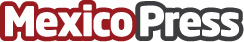 Gobierno de Puebla e Iberdrola México iluminan comunidades ruralesEl programa Luces de Esperanza llega a Puebla y beneficia a más de 1,800 personas de 22 comunidades rurales en su primera fase. Con una inversión superior a los 8 millones de pesos, se instalaron sistemas solares en 81 viviendas y 12 escuelas que no tenían acceso a la electricidadDatos de contacto:Comunicación CorporativaIberdrola México55 8503 4600Nota de prensa publicada en: https://www.mexicopress.com.mx/gobierno-de-puebla-e-iberdrola-mexico-iluminan Categorías: Nacional Solidaridad y cooperación Puebla Sostenibilidad Innovación Tecnológica Sector Energético http://www.mexicopress.com.mx